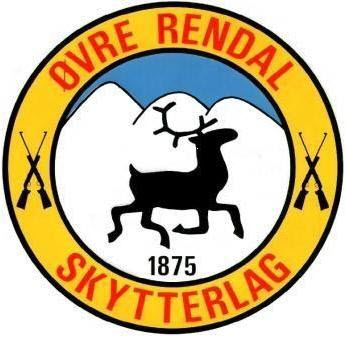 Årsmøte i Øvre Rendal skytterlagtirsdag 20. november 2018 kl 19.00på skytterhusetSaksliste:Godkjennelse av møteinnkalling.Valg av ordstyrer og referent.Valg av 2 stk til å skrive under protokollen.Årsmelding fra styret.Årsmelding fra ungdomsutvalget.Regnskap.Medlemskontingent og treningsavgift.Utleiepriser.Aktivitetsplan og terminliste for 2019.Innkommende saker.Valg og godtgjørelser.Budsjett 2019.Deltagelse på ombudsmøte 2018.Avslutning med utdeling av medaljer og pokaler.Saker som ønskes behandlet på årsmøte må være styret i hende senest søndag 4. november 2018, sendes pr mail på (ovre-rendal@skytterlag.no).Frasigelse av verv må være valgkomiteens leder Rolf Arne Motrøen i hende senest søndag 4. november 2017, sendes pr mail på (r-motroe@online.no).Vel møtt